《醫藥品管理與法規概論課程》熱烈報名中，敬請把握良機！衛生福利部於98年7月30日公告，藥廠於104年1月1日後須符合「國際醫藥品稽查協約組織」(The Pharmaceutical Inspection Convention and Co-operation Scheme，簡稱PIC/S)之國際藥品優良製造標準(GMP)方可在台製造及販售，健保配合政策，於98年10月實施「全民健康保險提升民眾用藥品質方案」，提供符合國際製造品質的藥品供民眾使用。在產官的共同努力下，台灣已在101年10月2日通過PIC/S認可，領先日韓，於102年1月1日正式成為PIC/S會員，開創生技產業新契機。有別於以往的GMP標準，PIC/S GMP更進一步規範藥廠應有防止藥品污染的廠房設計、建立品質管理與品質保證之系統、有效督導與確認生產與管制作業，使每次製造出來之藥品品質具有一致性，並要求廠商持續追蹤藥品上市後之品質，以確保藥品能符合預定效用。我國成為PIC/S會員顯示我國藥廠GMP法規與管理制度及稽查水準受國際認可，可大幅提高我國國際形象，進而提升我國製藥產業國際競爭力，另透過平台與他國建立GMP相互認證，得以免除藥品上市之重複查驗，有助國產藥品拓展外銷市場，更能吸引外資來台投資設廠或委託國內藥廠製造，開創我國生技製藥產業新契機而為鼓勵國產藥廠提升品質，健保局自98年10月起配合實施「全民健康保險提升民眾用藥品質方案」，對於藥廠製造劑型製程符合PIC/S GMP，將該藥品之支付價格調升至同成分、同劑型、同規格藥品最高價之80%。對於104年1月1日以後仍無法通過PIC/S GMP的藥品，健保將不予給付。本次會議將就PIC/S GMP實施與健保給付制度進行討論，以協助台灣藥廠面對國內藥業整併與國際佈局。活動簡介：名    稱：醫藥品管理與法規概論課程 – PIC/S執行與健保給付銜接討論時    間：103年6月12日14:00 – 17:30地    點：台大醫院國際會議中心 402室 (台北市徐州路100號)費    用：免費，可申請公務人員學習時數。邀請對象：台灣主要藥廠與研究機構或其他對醫藥品法規有興趣的人員報名人數：限120人（以醫健會會員優先）報名方法：目前僅供網路報名 http://goo.gl/dMJPSE活動官網：http://goo.gl/aeXHSs指導單位：衛生福利部主辦單位：中華海峽兩岸醫療暨健康產業發展協會活動聯絡：中華海峽兩岸醫療暨健康產業發展協會秘書處 李小姐 聯絡電話： 0975-752617 或 02-27712171#4773Email： hidasmail@gmail.com活動安排：會議中心位置圖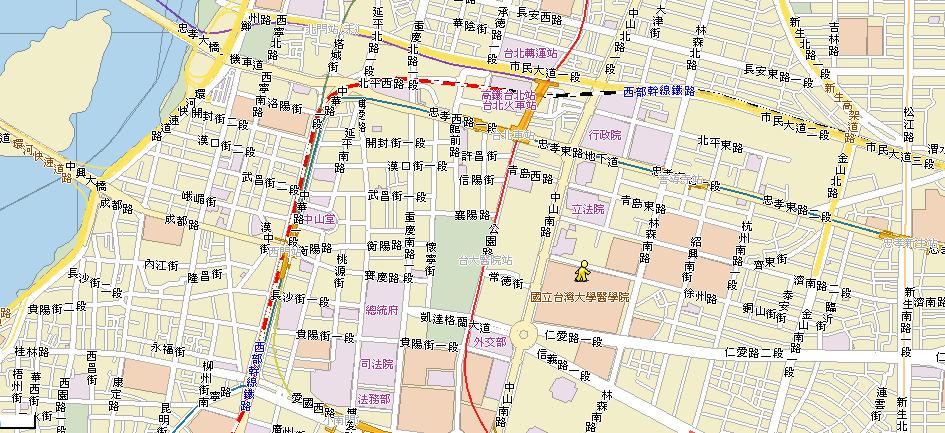 捷運淡水北投線(紅線)：台大醫院站二號出口板南線(藍線)：善導寺站二號出口公車捷運善導寺站：0南 / 15 / 22 / 202 / 212 / 212 直達車/ 220 / 232 / 232 副 / 257 / 262 / 265 / 299 / 605 / 671成功中學站(濟南路林森南路口)：265 / 297 / 671開南商工站(近徐州路口)：0南 / 15 / 22 / 208 / 295 / 297 / 671台大醫院站：22 / 15 / 615 / 227 / 648 / 648綠 / 中山幹線 / 208 / 208直達車 / 37 / 坪林-台北 / 烏來-台北仁愛林森路口站（林森南路口）：295 / 297 / 15 / 22 / 671仁愛林森路口站（仁愛路口）：245 / 261 / 37 / 249 / 270 / 263 / 621 / 651 / 630時間內容主講人13:45 - 14:00報到報到14:00 - 14:10貴賓致詞廖國棟 中華海峽兩岸醫療暨健康產業發展協會  理事長14:20 - 14:55專題演講 - 實施PIC/S標準情形與品質影響 (暫定)戴雪詠 食品藥物管理署藥品組副組長（敬邀中）14:55 – 15:30專題演講 - 全民健康保險藥物給付項目及支付標準 (暫定)施如亮 健保署醫審及藥材組副組長（敬邀中）15:30 - 15:45茶敘與互動交流茶敘與互動交流15:45 - 17:30綜合討論：健保對藥品產業的衝擊與探討引言人：丁復華 中華海峽兩岸醫療暨健康產業發展協會秘書長/ 廖國棟立法委員辦公室主任
主講人：方旭偉 中華海峽兩岸醫療暨健康產業發展協會秘書長/ 國立台北科技大學教授戴雪詠 食品藥物管理署藥品組副組長（敬邀中）施如亮 健保署醫審及藥材組副組長（敬邀中）